Summer 2022Vacancy in See CommitteeNotice of Election and Nomination FormThe Vacancy in See Committee has a key role in the selection and appointment of a new Diocesan Bishop whenever a vacancy occurs.MEMBERSHIP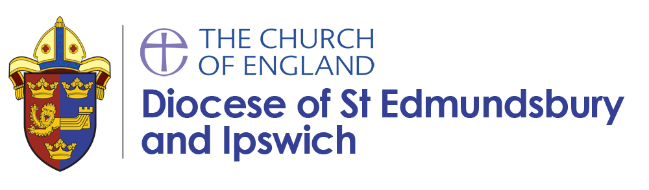 The Suffragan BishopThe Dean Two ArchdeaconsThe clergy and lay diocesan representatives on the General SynodThe Chairs of the House of Clergy and the House of Laity of Diocesan SynodTwo elected clergy members Two elected lay membersFurther elected clergy and/or lay members so as to achieve representation of all archdeaconries, equal numbers of clergy and lay overall (so far as possible), and a minimum of 21 members overallOnce these members have been established, Bishop’s Council may nominate up to a further four.  
MEETINGSWhen a vacancy occurs in the Bishopric of St Edmundsbury & Ipswich.ELIGIBILITY: CLERGY MEMBERSLAY MEMBERSTIMETABLENOMINATION FOR THE VACANCY IN SEE COMMITTEEPlease return the completed form (to be received) by midday on Wednesday 6th July 2022. Diocesan ElectionsDiocesan OfficeSt Nicholas Centre4 Cutler Street, IpswichIP1 1UQ.(please write clearly in capital letters or type)for election to the Vacancy in See Committee to represent: (please delete that which does not apply)The Clergy of the Diocese 		The Laity of the Diocese I certify as a member of the House of Clergy/Laity* of the Diocesan Synod, that I am eligible to make this nomination:
(* Please delete that which does not apply)Proposer details:In my capacity as a member of the House of Clergy/Laity* of the Diocesan Synod, I second the nomination and am eligible to do so:(* Please delete that which does not apply)Seconder Details:In order to assist the voters, nominees are asked to submit information about themselves and why they seek election to the Vacancy in See Committee. (This will be inserted in the voting paper).Please write clearly or type: (no more than 100 words)I certify that I am willing and eligible to stand for election.How many?OneWho may stand?Any clergy (other than an archdeacon or bishop) beneficed or licensed in the diocese by the Diocesan BishopWho may nominate and second candidates?Members of the House of Clergy of the Diocesan SynodWho may vote?Members of the Houses of Clergy and Laity of the Diocesan SynodHow many?FiveWho may stand?Any lay person aged 16 or over who is a communicant member and either a member of an electoral roll of a parish within the diocese or declared as being part of the worshipping community of a mission initiative in the diocese by the lead of the initiativeWho may nominate and second candidates?Members of the House of Laity of the Diocesan SynodWho may vote?Members of the Houses of Clergy and Laity of the Diocesan SynodDateDeadlineWhat?Wednesday 6 July 2022MiddayNominations must be received at the Diocesan OfficeFriday 8 July 2022Voting papers will be mailed to the electorateFriday 29 July 2022MiddayVoting papers must be received at the Diocesan OfficeMonday 1 August 2022The results will be declared on the Diocesan website and all nominees informed by postMonday 1 August 2022The appointment takes effect Saturday 1 October 2022A formal announcement of the results will be made at Diocesan SynodInominate…..Name of proposerName of proposerCandidate detailsCandidate detailsNameName(Title)		(Forename)				(Surname)(Title)		(Forename)				(Surname)AddressAddress(Post Code)(Post Code)TelephoneTelephoneOccupationOccupationSignedSignedDateName(Title)		(Forename)				(Surname)(Title)		(Forename)				(Surname)Address(Post Code)(Post Code)TelephoneSignedSignedDateName(Title)		(Forename)				(Surname)(Title)		(Forename)				(Surname)Address(Post Code)(Post Code)TelephoneSigned  - (Candidate)Date